Последствия ранних половых связейУже всем давно известно, что среди теперешних выпускниц лишь единицы остаются девственницами. И очень трудно сказать, почему так происходит. Что это: падение нравов или результат акселерации?Сегодня, этими цифрами мало кого удивишь. Даже наоборот. Девочки хотят, как можно раньше лишиться невинности и стать "большими".Ну что ж, если ты решила попрощаться с беззаботным детством и вступить во "взрослую" жизнь, тебе стоит подумать о дальнейших последствиях. Возраст, в котором вы начнёте половую жизнь определяете только вы сами. Но вы должны помнить, что проблемы, которые возникнут впоследствии раннего начала половой жизни, решать тоже будете только вы сами.Ведь как ужасно наблюдать, когда 14 летняя девушка в кабинете гинеколога задаёт врачу вопрос: "Это уже мой второй аборт, правда, что он может плохо сказаться на моей фигуре?"Девушка даже не представляет о чём идёт речь! О какой фигуре можно говорить, если под угрозой её будущее и здоровье? Ведь третьего аборта может и не быть. Ведь искусственное прерывание беременности весьма опасно для женщины. Мало кто знает, что причина смерти трети женщин - именно аборт! Я уже не говорю о различных воспалениях, неврозах, психических расстройствах (да и такие бывают) и бесплодии! И сколько таких девушек, которые из-за своей глупости в молодости не могут устроить свою личную жизнь. Часто это является причиной разводов и очень большой жизненной трагедией.Отдельно стоят венерические заболевания, которые очень легко передаются половым путем, а вылечиваются с огромным трудом. Причём эти болезни поражаю не только мочеполовую систему(генитальный герпес, чесотка, трихомо-ниаз, микоплазмоз и др.), но и остальные системы организма (ВИЧ-инфекция, гепатит В, сепсис новорожденных и др.) Заражения этими болезнями чаще всего происходит из-за беспорядочной половой жизни, поэтому лучше вступай в контакт с постоянным партнёром, иначе ты рискуешь подхватить очень неприятную болячку. Даже если тебе очень быстро надоедают мальчики, это не значит, что надо спать с кем не попади. Это лишь ещё одно доказательство того, что ты не встретила свою настоящую любовь.Кстати, забыла упомянуть раннюю беременность. Она является самой настоящей трагедией для девушки (ну и для парня - если он от тебя не «смоется», после того как ты расскажешь ему эту новость). Ранняя беременность это сильнейший стресс, как физический, так и психологический. А потом ещё это страх перед родителями (как им об этом сказать?), боязнь стать изгоем в обществе (на меня все будут показывать пальцем) и страх перед будущим.Основные правила:# Помни, о том, что необходимо предохраняться, даже если всё происходит только по любви. Ведь ранняя беременность может стать самой настоящей трагедией для молодых! Способов контрацепции множество, но самые надёжные средства это презервативы и оральные контрацептивы (их назначает врач).# Если возникло подозрение на беременность - ни в коем случае не тяни, а иди к врачу. Гораздо безопаснее сделать мини аборт.# При первых признаках венерических заболеваний СРОЧНО обследуйся. Сейчас повсюду множество анонимных кабинетов, где проводят полное обследование.Чем раньше начнёшь лечение, тем результат будет успешнее!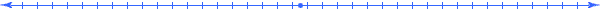 В возрасте 15-16 лет, когда подходит к завершению период полового созревания, девочки начинают острее чувствовать симпатию, внимание противоположного пола. В это время формируется особое психологическое состояние – половое влечение (либидо), которое проявляется в желании жить половой жизнью. Именно в возрасте 15-16 лет возникает вопрос: начинать или нет жить “взрослой жизнью”? Между тем, следует иметь ввиду, что все больше сверстниц выбирают воздержание от секса до брака. И на это есть весомые причины, влекущие за собой серьезные последствия, которые мы предлагаем вам рассмотреть ниже.С наступлением половой зрелости, вступая в половую связь, девушка серьезно рискует забеременеть, несмотря на то, что она не готова к этому ни морально, ни физически. Доказано, что оптимальным для рождения ребенка является возраст 20-35 лет. При более ранней или поздней беременности, риск возникновения различных осложнений и негативных последствий возрастает в несколько раз.Нежелательная беременность в подростковом возрасте, из-за раннего начала “взрослой жизни”, преимущественно заканчивается ее искусственным прерывание (абортом), что несет за собой серьезные последствия. К таким последствиям относятся: механические повреждения шейки и стенок матки, кровотечения, воспалительные процессы внутренних половых органов, внематочная беременность, бесплодие.Ранняя беспечная половая жизнь может привести к заражениям инфекциями, передающимися половым путем (гонорея, трихомониаз, сифилис, хламидиоз, генитальный герпес). Всего инфекций, передающихся половым путем более 40. Некоторые из них при ранней диагностике поддаются лечению под контролем врачей-специалистов, тем не менее, они являются весьма опасными, так как могут протекать бессимптомно и приводить к грубым нарушениям в репродуктивной системе и тяжелым последствиям.Половые связи являются самым распространенным путем передачи таких опасных инфекций как ВИЧ / СПИД, вирусные гепатиты В и С. При этом достаточно всего одного-единственного полового контакта, чтобы заразиться любой из этих болезней. Чтобы уберечься от заражения этими болезнями, лучше всего воздерживаться от половых связей, как следствия раннего начала “взрослой жизни”.Но если вы все же уже имеете половые отношения, следует придерживаться концепции «безопасного секса», то есть пользоваться презервативами во всех случаях сексуальных контактов, не допускать попадания на твою кожу или слизистые оболочки биологических веществ других особ (спермы, крови, выделений).Для того, чтобы состояться как личность, планировать свою жизнь и не платить по счету за ошибки, совершенные в юности, необходимо как можно больше знать про безопасный секс, средства и методы предотвращения нежелательной беременности и планирования семьи. И не торопитесь вступать во “взрослую жизнь” – всему свое время.Каковы последствия ранних половых отношений?24 февраля, 2011На самом деле каждый парень, также как и каждая девушка сами решают, когда именно им стоит с «головой окунуться» в так называемые половые отношения. Выбор, конечно же, остается за каждым, но при этом очень важно не забывать о том, что ранние половые связи очень часто становятся причиной развития многочисленных далеко не самых приятных последствий. А вот как раз с этими самыми последствиями каждому юноше и девушке тоже придется справляться без чьей-либо помощи. Если еще двадцать лет тому назад девушки вступали в интимную связь в восемнадцать – двадцать лет, то на сегодняшний день чаще всего это происходит в возрасте тринадцати – пятнадцати лет. Причин тому предостаточно – это и нездоровые внутрисемейные отношения, и отсутствие специальных программ для ознакомления с сексуальной жизнью, и акселерация, и принуждение со стороны партнера, и многие другие.Даже если Вы чувствуете, что Вам очень хочется постичь все тайны сексуального мира, это еще не повод для того, чтобы сразу же вступать в половые отношения. Вне всякого сомнения, многие тринадцатилетние девочки физически выглядят развитыми, однако это все же подростки и различные системы их организма еще не успели до конца сформироваться. Это касается не только эндокринной, но еще и репродуктивной системы. Современные акушеры и гинекологи во всеуслышание заявляют о том, что ранние половые отношения – это прямой путь не только к незапланированной беременности, но и к вирусным гепатитам, СПИДу, а также многочисленным инфекционным патологиям, которым свойственно передаваться непосредственно половым путем.Запомните, беременность в подростковом возрасте – это очень сильный стресс для всего организма, который может оказать негативное влияние не только на Ваше психологическое состояние, но и на дальнейшие половые отношения. Чаще всего все молодые девочки, которым довелось сделать аборт, рано или поздно обращаются за помощью к психологу, так как самостоятельно избавиться от психологических проблем им не удается. Не стоит забывать и о том, что аборты очень часто становятся причиной бесплодия. В результате, вся жизнь теряет смысл, так как девочка понимает, что чувство материнства ей испытать никогда не удастся. У двадцати пяти процентов женщин после первого аборта отмечаются очень большие трудности с зачатием, что опять таки отражается на их психике. Если же Вы ложитесь в постель с мужчиной, который заставил сделать Вас аборт, неужели Вы сможете постичь с ним истинное удовольствие?Данные статистики гласят о том, что на сегодняшний день сифилис среди девушек в возрасте четырнадцати – семнадцати лет встречается в пять раз чаще, нежели у парней. Данный факт указывает на то, что женщины стремятся к ранним половым отношениям гораздо чаще парней. Предостеречь юношей и девушек от ошибок молодости могут, прежде всего, родители. Именно в их обязанности входит поведать дочери либо сыну обо всех возможных последствиях ранней половой жизни. Каждый родитель обязан заниматься сексуальным поведением своего ребенка. В противном случае, уже через несколько десятилетий рожать будет некому. Не допускайте данного рода ошибок, так как в будущем Вы можете о них очень сильно пожалеть.Ранние половые связи в подростковом возрасте и их возможные последствия для здоровья. Инфекции, передаваемые половым путем, меры их профилактики.    Вступление в половые отношения в подростковом возрасте, как правило, происходит по следующим обстоятельствам: скука, алкогольное опьянение, материальная выгода, желание привлечь к себе внимание и удержать партнера, для самоутверждения, как средство доказать свою взрослость, насилие.     Чаще всего эти половые связи приводят к таким последствиям:     — ранняя беременность, которая чаще всего заканчивается абортом со всеми его негативными последствиями;     — браки, заключенные между юношами и девушками, не достигшими половой зрелости, нередко бывают бесплодными, дети, рождающиеся у таких родителей, — слабыми;     — воспалительные заболевания половых путей и опасность заражения болезнями, передающимися половым путем;     — гинекологические заболевания как следствие аборта, беременности и родов в подростковом возрасте;     — трудноразрешимые социальные и морально-этические проблемы, связанные с ранним материнством;     — ранняя половая жизнь опасна тем, что приводит к нарушению гормональной регуляции репродуктивной системы, которая в этом возрасте только налаживается.     Кроме того, среди специалистов существует мнение, что добрачные половые связи женщины изменяют ее хромосомную цепочку и уменьшают шансы произвести ребенка, генетически родственного мужу. Именно поэтому у всех народов всегда ценились девичья честь и супружеская верность.     Половые контакты в раннем возрасте часто малосодержательны, главным в них является биологическое влечение. В последующем это приводит к пресыщению и разочарованию.     К инфекциям, передающимся половым путем, относятся 22 заболевания. Их условно разделяют на две группы:     — классические венерические болезни;     — другие инфекции, передающиеся половым путем.     Первая группа включает в себя 5 заболеваний, наиболее известными из которых являются сифилис и гонорея.     Ко второй группе относятся 11 болезней, при которых страдает в первую очередь мочеполовая система (генитальный герпес, чесотка, трихомониаз, микоплазмоз и др.), а также 6 болезней, поражающих не только половые органы, но и другие системы организма (ВИЧ-инфекция, гепатит В, сепсис новорожденных и др.).     Основные причины, способствующие заражению инфекциями, передающимися половым путем:     — половая распущенность и вседозволенность, вступление в интимные связи со случайными незнакомыми людьми;     — половые акты с женщинами легкого поведения, имеющими, как правило, контакты не только с нашими соотечественниками, но и с иностранными гражданами, в том числе из стран, где эти инфекции имеют широкое распространение;     — любые половые контакты без использования презервативов с партнерами, относящимися к группам с высоким риском инфицирования.     Профилактика заболеваний, передающихся половым путем, заключается в следующем:     — общение с постоянным сексуальным партнером;     — использование презервативов при половых контактах со случайными партнерами;     — систематическое обследование людей, относящихся к группам риска: наркоманов, алкоголиков, проституток, бомжей и др.;     — обязательное обследование работников детских и медицинских учреждений, пищевых объектов, доноров крови, стационарных больных, беременных женщин и других категорий населения;     — соблюдение правил личной гигиены;     — широкое санитарно-гигиеническое просвещение и нравственное воспитание населения.Раннее начало половой жизни. Добрачные связи. 	          Современная масскультура стремится как можно скорее развратить подростка, для чего активно навязывает мнение, что половую жизнь подросток может начинать тогда, когда ему этого захочется, и особого вреда не последует.  Однако, врачи и ученые (не говоря уже о многовековом христианском духовном опыте) не согласны с данной точкой зрения и считают, что последствия ранней половой связи негативны. Если обратиться к реальным фактам, то можно отметить, что раннее начало половой жизни влечет за собой три рода нарушений в организме подростка: на духовном, психическом и физиологическом уровнях.В последнее десятилетие стало наблюдаться резкое увеличение добрачных половых связей. Объясняют это явление популярностью теории сексуальной несовместимости: партнерам надо заранее убедиться в полном анатомо-функциональном соответствии, совпадении половых интересов. Когда у молодых людей создается впечатление какой-то неудовлетворенности, брак, естественно, не оформляется и начинаются поиски новой любви. Полагают, что это лучше, нежели расторгать брак в случае неудачи. Обоснована ли такая теория?Добрачная половая связь возникает чаще всего под влиянием кратковременного чувственного порыва, когда вступающие в нее не понимают, недооценивают истинного значения любви, вмещающей не только сексуальное, но и более высокое, духовное начало.Влечение к противоположному полу — естественное влечение, возникающее и формирующееся в период полового созревания. Однако появление полового влечения не означает, что человеческий организм достиг уже половой зрелости.Появление у девочки первой менструации, свидетельствуя о выработке в ее организме половых клеток, способных к оплодотворению, не означает, что девушка уже стала взрослой и может быть матерью. Ее организм в эти годы не готов к началу половой жизни и тем более к беременности и родам, к выполнению такой сложной и ответственной биологической и социальной функции, какой является материнство. Должно пройти несколько лет для того, чтобы организм девушки вполне окреп, наступило ее достаточное физическое и психическое созревание, чтобы она стала вполне способной к рождению нормального, здорового ребенка.В возрасте 15—17 лет постепенно стабилизируется секреция половых гормонов, завершаются рост и формирование половых органов — яичников, матки. Твердо устанавливается менструальный цикл. Меняется внешний облик девушки: исчезает угловатость, плечи и бедра округляются, движения и походка становятся плавными и красивыми. Заканчиваются развитие молочных желез, оволосение лобка и подмышечных впадин. Складывается типичная женская фигура с определенными соотношениями размеров туловища, конечностей, талии. Угловатый неловкий подросток превращается в девушку с выраженными чертами женственности. Звонче звучат ее голос и смех, ярче горит румянец на щеках, округлость форм придает прелесть ее облику.Половые гормоны, выделяясь в кровь, оказывают влияние и на общее развитие девушки. Наряду с внешним преображением изменяются ее характер, душевное состояние, отношение к окружающим. В этот период у нее расширяется круг стремлений, интересов, желаний, развивается интеллект. Вместе с тем отмечается неустойчивость настроения, выражающаяся подчас в неожиданном переходе от бурной, иногда беспричинной веселости к угрюмой молчаливости, подавленности, неудержимым слезам. Изредка в девушке проявляются враждебность к окружающим ее близким людям, склонность к необдуманным поступкам.Одним из признаков наступающей половой зрелости является пробуждение в девушке полового чувства, наличие отчетливого желания нравиться юношам. Вначале девушка проявляет застенчивость, даже антагонизм и подчас желание подразнить их. Затем она начинает испытывать тяготение дружить с юношами, причем половое влечение носит еще неопределенный, неосознанный характер.Дружба между сверстниками разного пола в возрасте 16—20 лет требует бережного и чуткого отношения со стороны родителей и воспитателей, ибо неосторожными словами, неправильной оценкой, несправедливой критикой этой дружбы можно достичь противоположных результатов, пробудить преждевременное желание реализовать свое половое влечение. Следует знать, что у девушки оно выражено гораздо слабее, чем у юноши, и носит скорее характер потребности в ласке, нежности, внимании. Такое отношение к юноше может сохраняться длительное время.У некоторых юношей складывается неверное мнение о том, будто девушкам больше нравятся в мужчинах физическая сила и ухарство, а поэтому, мол, следует избегать проявлений к ним нежности и ласки. Родителям нужно напоминать юношам, что девушкам свойственна повышенная душевная ранимость и что они требуют к себе особо чуткого отношения.Стремление к половой близости под влиянием полового возбуждения носит у девушки не столь требовательный характер, как у юноши. Девушки если и соглашаются на физическую близость, то чаще из чувства любви, уступая настойчивому требованию любимого человека, а иногда даже вопреки физическому желанию.Это одна из немногочисленных дисгармоний природы, когда чувствительность и влюбленность приходят раньше, чем биологическая и социальная зрелость человека.Наше государство в законодательном порядке регламентировало возраст вступающих в брак: в России — это 18 лет. Под большой охраной закона находятся девушки: вступление в половую связь с девушкой моложе 18 лет может повести к возбуждению уголовного дела против юноши. И это не случайно, так как ранняя половая жизнь наиболее отрицательно сказывается на организме девушки.Физиологической основой любви является сексуальное влечение под воздействием половых гормонов. Сексуальная сторона, необходимая в любовных отношениях, не является единственной основой, так как люди обладают способностью управлять чувствами и направлять их в соответствии со своими моральными и этическими убеждениями.Любовь — это огромное по своей значимости и ответственности чувство, на основе которого создается семья, ячейка общества, и продолжается человеческий род. Ранняя половая жизнь без глубокой, проверенной временем дружбы, без духовной близости молодых людей оскверняет высокое чувство любви. Увлечение половыми связями тормозит стремление к самосовершенствованию, преждевременно останавливает интеллектуальное развитие. Заманчивые планы на будущее остаются нереализованными, жизненные идеалы становятся несбыточными или в лучшем случае ограниченными. Молодые люди, как правило, не могут получить необходимое образование и занять то место в обществе, на какое они рассчитывали.Раннее начало половой жизни зачастую ощутимо вредит здоровью, сдерживает физическое развитие, предрасполагает к появлению нервнополовых расстройств. Зачем стремиться к половой жизни, рождению ребенка, если даже физическое развитие своего собственного организма еще не закончено?Физическое развитие юношей завершается к 20— 22 годам, а девушек — к 20. Этот возраст, видимо, и нужно считать как точку достижения физической зрелости и — при получении соответствующего образования, а с ним и возможности активно участвовать в трудовой и общественной жизни, чтобы иметь материальную возможность обеспечить себя и семью,— социальной зрелости.Издревне у всех народов существовало понятие о девичьей чести. В последнее время стали относиться к этому понятию как к предрассудку. Абсолютно ли это правильно? Когда девушка становится женщиной, в ее организме происходят изменения: в работу включается вся нейрогормональная система, приходит ощущение потребности в половой жизни. Но девушка, которая случайно, например, после вечеринки, стала женщиной, почти всегда теряет первого партнера. Начинаются случайные связи. Иногда в начале интимных отношений создается иллюзия легкой, веселой жизни, но спустя некоторое время приходит чувство озабоченности, тревоги.Если юноша переносит их относительно легко, то девушка, естественно, больше волнуется за свое будущее. Во-первых, потеря девичьей чистоты порождает неуверенность, сомнение в том, что она сможет создать полноценную семью. А главное — каждое половое сношение может иметь следствием наступление нежелательной беременности, которая поставит в зависимость всю будущую жизнь девушки. Наиболее благоприятный вариант — заключается брак. Но будет ли он счастливым и достаточно устойчивым? Среди расторгнутых немалый процент составляют именно такие браки.Если же беременность прерывается, пусть даже по обоюдному согласию, то последствия бывают весьма печальны. Операция медицинского аборта опасна различными осложнениями, гинекологическими заболеваниями, вплоть до бесплодия. Еще опаснее, если женщина по каким-то соображениям решается на подпольный аборт.При случайных половых связях создаются условия для заражения венерическими болезнями, наносящими огромный вред, в особенности женщине. Они вызывают тяжелые воспаления половых органов, нарушения их функций, иногда образуются воспалительные опухоли, требующие оперативного вмешательства.Американские учёные из Университета Айовы проанализировали данные около 4 тысяч анкет, заполненных женщинами-добровольцами, которым было предложено ответить на вопросы о браке, семье и сексе. Одним из ключевых факторов исследования являлся возраст, в котором респонденки потеряли девственность, а также собиралась статистика по разводам и длительности состояния в браке.Результаты показали, что среди девушек, начавших заниматься сексом в подростковом возрасте - с 13 до 16 лет - 31% разводятся уже в течение первых 5 лет после свадьбы, а до 10 лет брак сохраняет не более половины опрошенных. Среди тех, кто не спешил расстаться с невинностью, процент разводов вдвое меньше - 15% и 27% соответственно. Также «молодые да ранние», которых оказалось среди опрошенных около 15%, в 2,5 раза чаще рожают детей ещё до брака.Исследователи полагают, что тенденция к снижению возраста потери девственности обусловлена открытостью и доступностью информации на эту тему, которую нетрудно найти в интернете, в глянцевых журналах, да и в жизни. Медики уже давно предупреждали о негативных последствиях ранних половых связей, которые для неопытных подростков могут обернуться венерическими болезнями или незапланированной беременностью, теперь же учёные добавили к этому ещё один аргумент.Наиболее благоприятным возрастом для начала половой жизни надо считать период полового физического и духовного развития человека — для девушки 19—20 лет, для юноши 22—24 года. Как видим, существует некоторый разрыв во времени от появления полового влечения до начала половой жизни. Не вредно ли в этом случае половое воздержание?Мнение о возможном вреде полового воздержания до вступления в брак или же по необходимости во время супружеской жизни лишено всяких оснований. Наука не знает болезней, которые возникли бы от полового воздержания. По всеобщему мнению крупнейших специалистов в области физиологии, гигиены, акушерства и гинекологии, психиатрии, эндокринологии, половое воздержание до окончания созревания и периода брачных отношений абсолютно безвредно. Более того; половое воздержание до полной половой зрелости может быть только полезным, так как аккумулирует энергию, способствует плодотворной учебе, работе, сохраняет жизненные силы, необходимые для полноценного духовного развития личности.Целеустремленное, полезное обществу направление физических сил и нервной энергии людей, повышение культурного уровня, самосовершенствование, занятие физкультурой и спортом дают полноценное ощущение радости жизни, способствуя легкому перенесению полового воздержания.